 FORMULARI D'ENVIAMENT DE RESUMSData límit d'enviament: 9 de gener de 2022TÍTOL DEL TREBALL: Faça clic ací per a escriure text.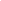 AUTOR RESPONSABLE: Faça clic ací per a escriure text.UNIVERSITAT: Faça clic ací per a escriure text.FACULTAT: Faça clic ací per a escriure text.TITULACIÓ: Faça clic ací per a escriure text.CÀRREC: Faça clic ací per a escriure text.CORREU ELECTRÒNIC DE CONTACTE: Faça clic ací per a escriure text.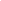 TUTOR ACADÈMIC: Faça clic ací per a escriure text.UNIVERSITAT: Faça clic ací per a escriure text.DEPARTAMENT/ SECCIÓ DEPARTAMENTAL: Faça clic ací per a escriure text.CÀRREC: Faça clic ací per a escriure text.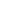 PREFERÈNCIA TIPUS DE PRESENTACIÓ:☐  COMUNICACIÓ ORAL    PÓSTER AMBDÓS INDIFERENTTÍTOLAutor(s)InstitucióINTRODUCCIÓFaça clic ací per a escriure text.MATERIAL I MÉTODES. Faça clic ací per a escriure text.RESULTATS. Faça clic ací per a escriure text.DISCUSIÓ / CONCLUSIONSFaça clic ací per a escriure text.BIBLIOGRAFIAFaça clic ací per a escriure text. 